                                                                                                МБОУ Пономарёвская   ООШ                    Милованова В.В.                                                                        Февраль 2015года«Защитникам отечества посвящается»Звучат музыка.Первый ученик.	Ты помнишь, солдат, много весен назад	Полыхало закатами небо?	Ты шел через боль и твердил как пароль,	Как священную клятву: «Победа!».Первая ученица.	Ты помнишь, солдат, обгоревший рейхстаг,	Алый стяг, озаривший полнеба?	Мир помнит, солдат, много весен назад	Твое твердое слово: «Победа!»Ведущий. Здравствуйте, дорогие друзья! Сегодня, в такой прекрасный февральский день мы снова собрались с вами в этом зале, потому что через семьдесят дней вся наша страна и весь мир отмечает славный праздник - 70 годовщину Победы советского народа в Великой Отечественной войне.Второй ученик. Война… От Бреста до Москвы 1000 километров, от Москвы до Берлина - 1600. Итого 2600 километров. Так мало, не правда ли? Поездом - четверо суток, самолетом - четыре часа, а по-пластунски - четыре долгих года. Звучит песня «Седина».Вторая ученица. Война… Это - бесстрашие защитников Бреста, это - 900 дней блокадного Ленинграда, это - клятва панфиловцев: «Ни шагу назад, за нами Москва!» Это - добытая огнем и кровью победа под Сталинградом, это - подвиг героев Курской дуги, это - штурм Берлина, это - тяжелая работа тружеников тыла, мучения узников концлагерей, это - память сердца всего народа.Третий ученик. Нет! Ни нам, ни нашим детям забывать об этом нельзя. Забыть прошлое, забыть уроки войны - значит предать тех, кто не щадил жизней ради нашего будущего, оставить новые поколения без опыта, добытого непомерной ценой.Третья ученица.	Помните!	Через века, через года - помните!	О тех, кто уже не придет никогда, - помните!	Не плачьте!	В горле сдержите стоны, горькие стоны.	Памяти павших будьте достойны!	Вечно достойны!Ведущий. Все дальше в глубь истории уходят события Великой Отечественной войны. Но никогда не изгладятся эти события из памяти тех, кто в полной мере познал и горечь отступления, и радость наших великих побед. И сегодня, в такой знаменательный день, мы снова рады приветствовать в нашей школе людей, которые на своих плечах вынесли тяготы страшной войны, прошли огромный жизненный путь с радостями и удачами, потерями и невзгодами. Они пришли на встречу с нами, с поколением, которое не испытало ужасов войны и знает о ней из уроков истории, книг, фильмов и от тех, кто прошел войну, - от ветеранов, от тружеников тыла, от детей- выросших на страшном слове ВОЙНАПервый ученик	Честней нет победы, чем ваша победа,	Нет в мире дороже и лучше побед.	Ценней нет заслуги, мудрей нет завета,	Чем тот, что вы дали потомкам вовек.Первая ученица	Пусть мужество ваше нам будет примером.	Да станет победа нам вечным огнем.	Вы были далеких времен пионером,	Мы вашу отвагу, как флаг, пронесем.Второй ученик	Здоровья хотелось бы нам пожелать вам,	И бодрости в трудный наш век перемен.	Пусть внуки подарят, что могут отдать вам,	И мудрости жизни получат взамен.Вторая ученица	Да будет для вас этот праздник прекрасный,	Днем юности, мира, добра, красоты.	Пусть светится разум в глазах ваших ясных,	Пусть сбудутся вашего мая мечты!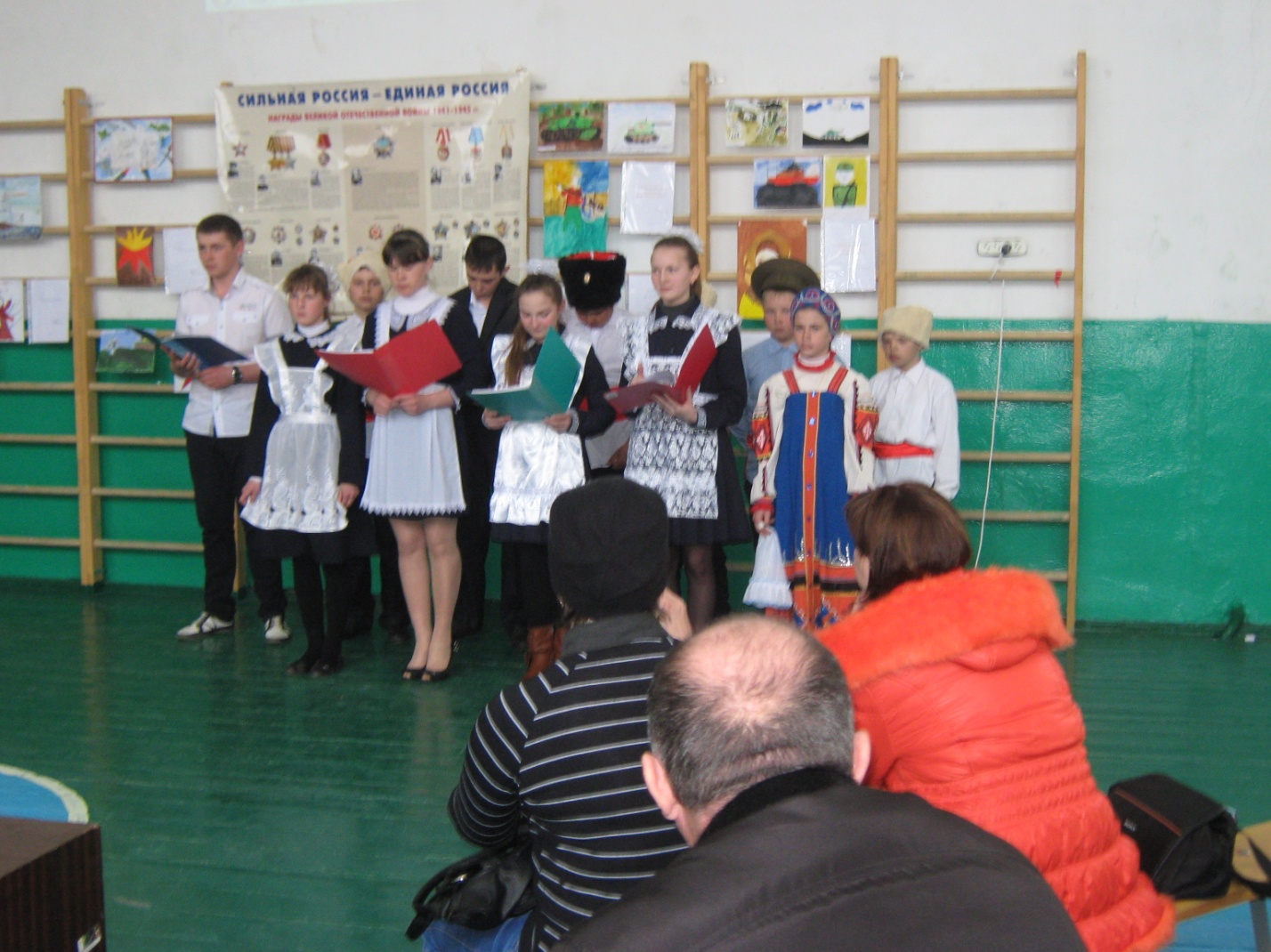 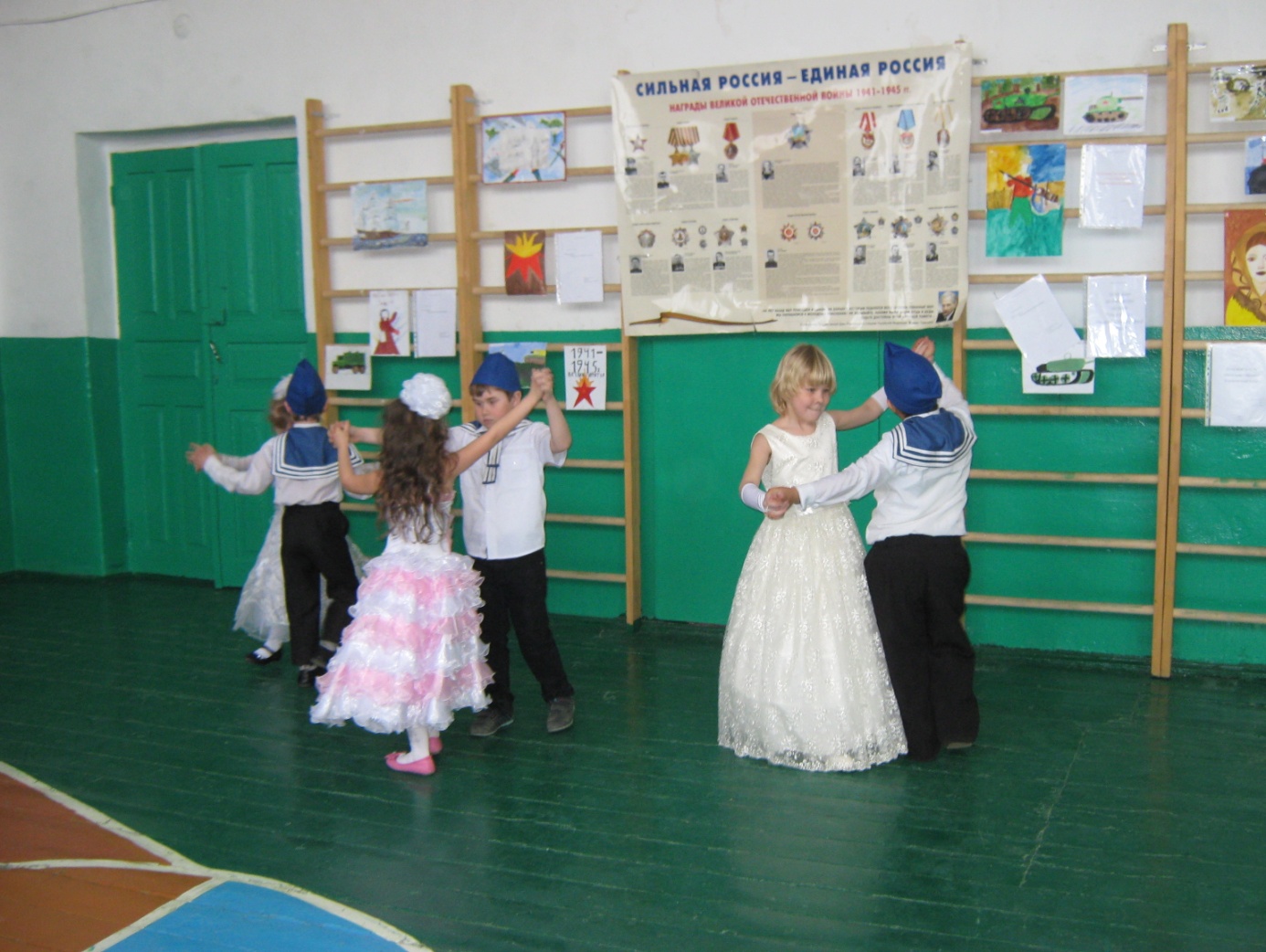 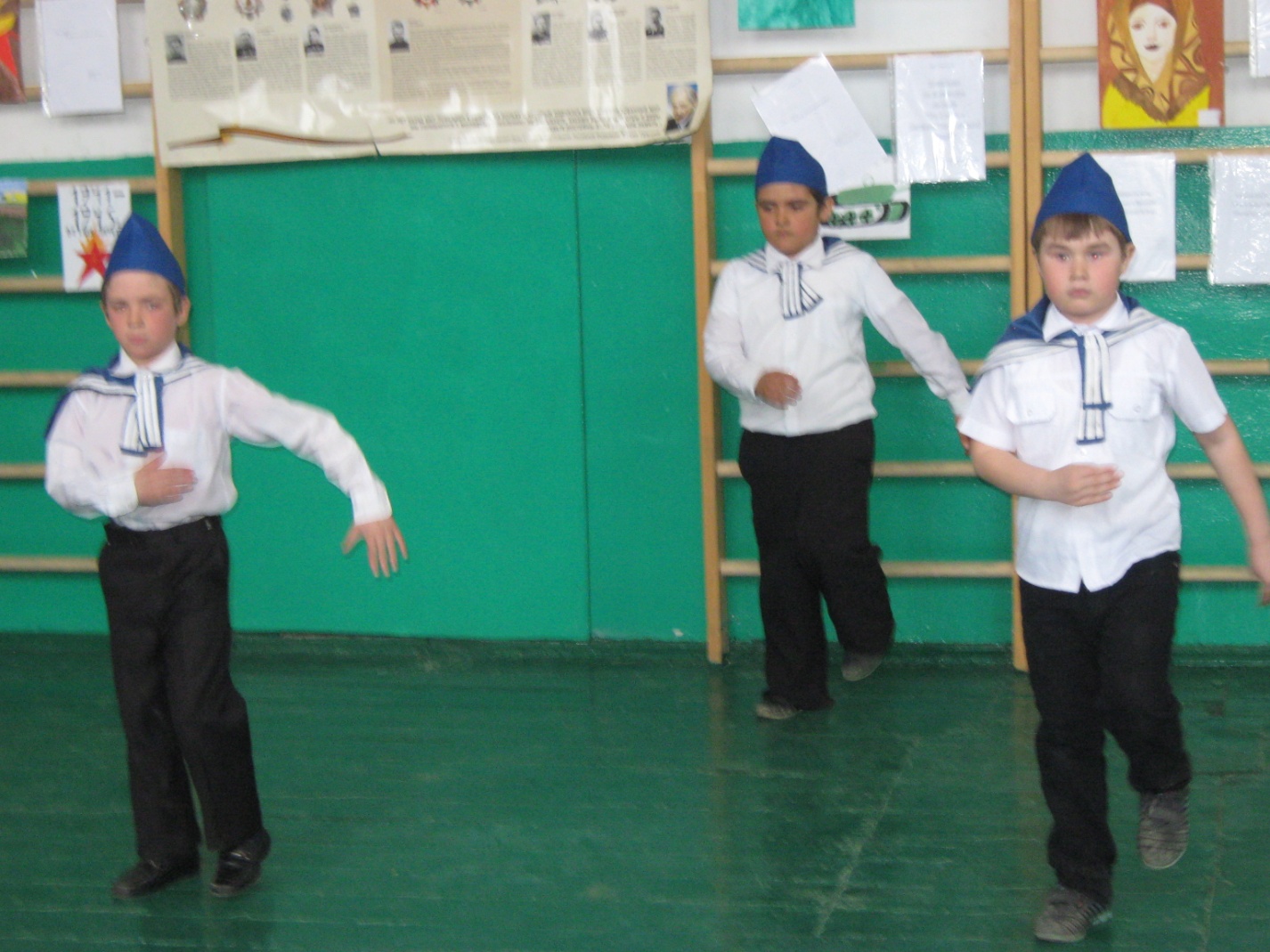 